15 декабря в здании  Зеленогорского дома творчества состоялась церемония награждения участников различных конкурсов и соревнований  на противопожарную тематику, которые проходили в течение 2015 года. В церемонии награждения приняли участия глава МО г.Зеленогорска  Ходосок А.В., начальник ОНД Курортного района Корольков М.А., представители ВДПО Курортного района.В течение года  на территории Курортного района и города проходили такие мероприятия, как Городской конкурс патриотической песни «Я люблю тебя Россия», в котором Агитбригада «Юные помощники службы 01» ГБДОУ № 14 заняли первое место, региональный этап конкурса детского творчества «Безопасность глазами детей», в котором Волошин Константин занял 2 место, а Долгих Юлия заняла 3 место, «Седьмой городской слёт дружин юных пожарных», детские спортивные соревнования «Пожарный дозор», «Лично – командные соревнования по пожарно-прикладному спорту». Хоть в этом году Дружины юных пожарных Курортного района не отметились высокими местами на городских этапах, участие и желания их нельзя было не отметить, поэтому сотрудниками ОНД Курортного района и ВДПО  были разработаны медали «За Волю к Победе». В преддверии подведения итогов был проведен конкурс рисунков, посвященный 25-летию МЧС России среди образовательных учреждений Курортного района.   Лучшие работы  были отмечены грамотами и призами.  Дети в своих рисунках отразили трепетное отношение к пожарным и спасателям, в ярких красках изобразили работу МЧС и свои пожелания в преддверии праздника.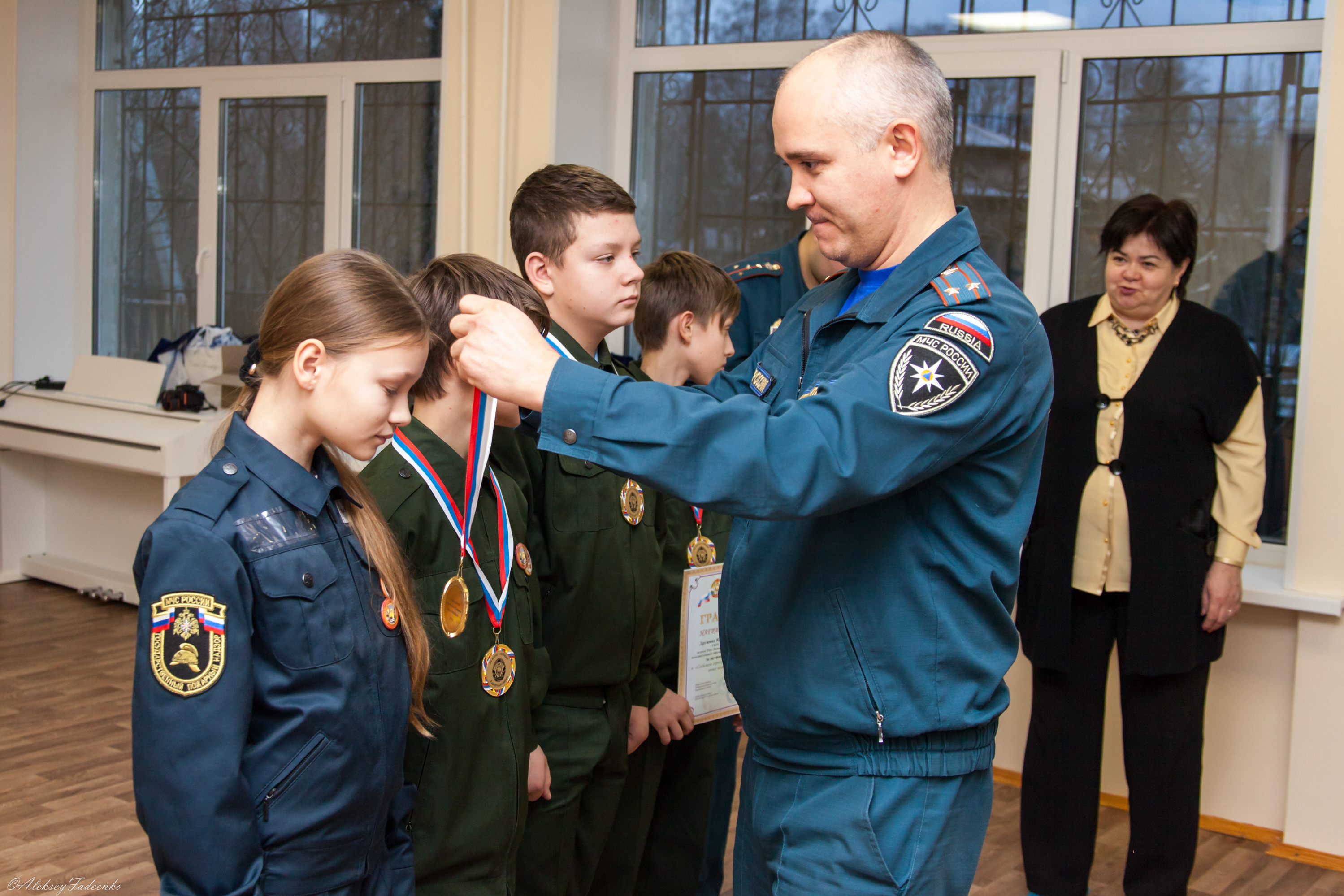 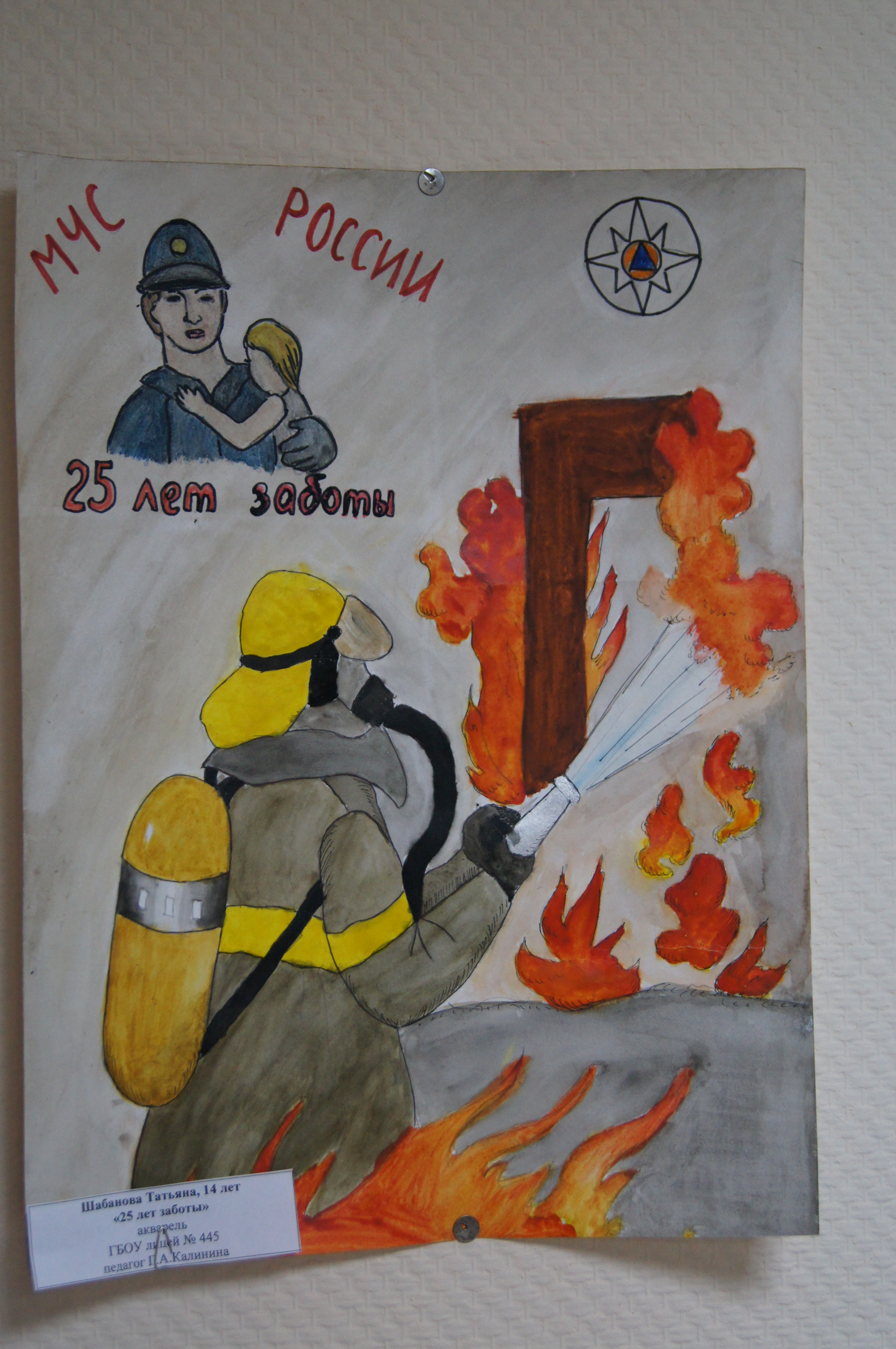 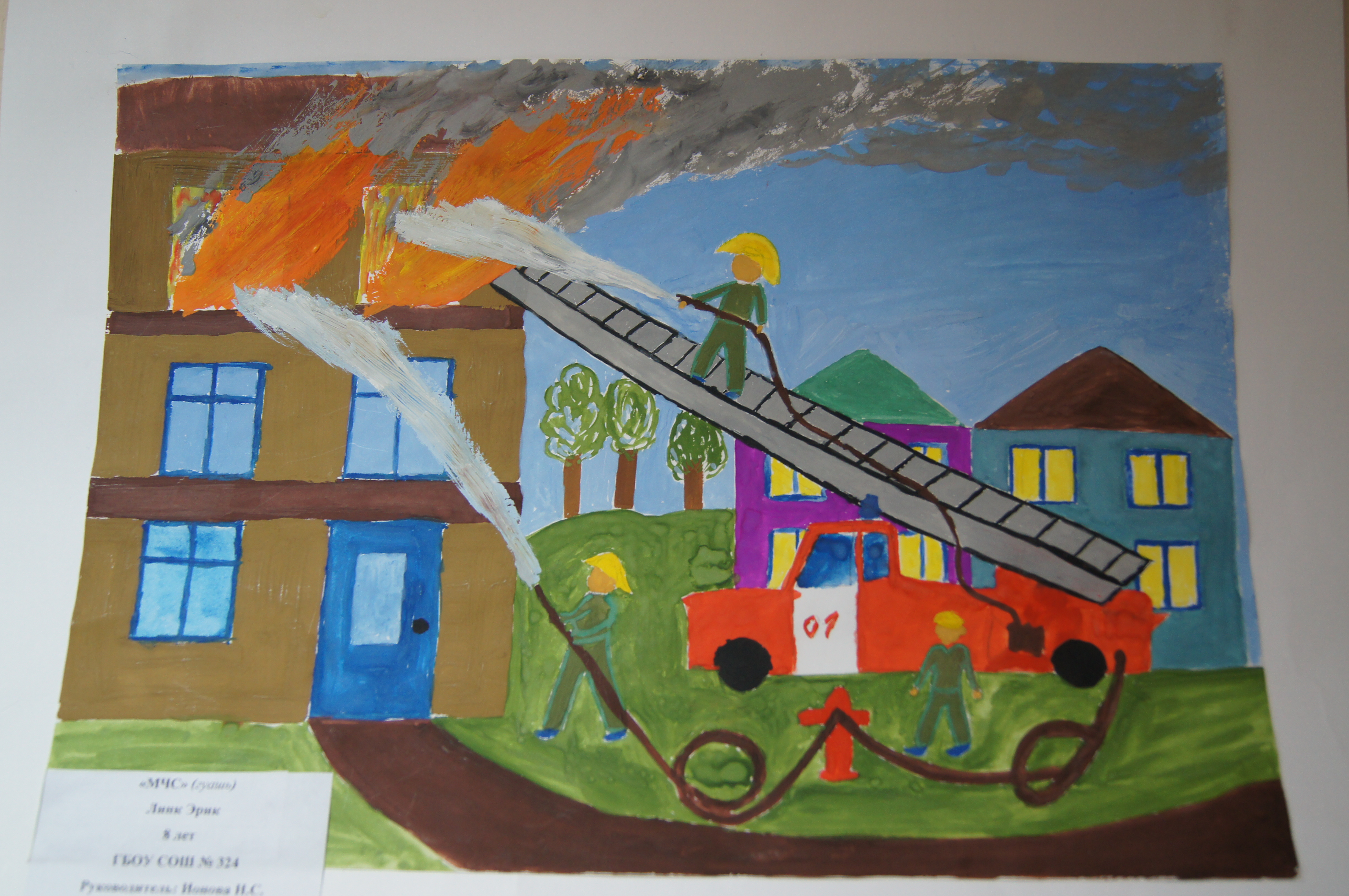 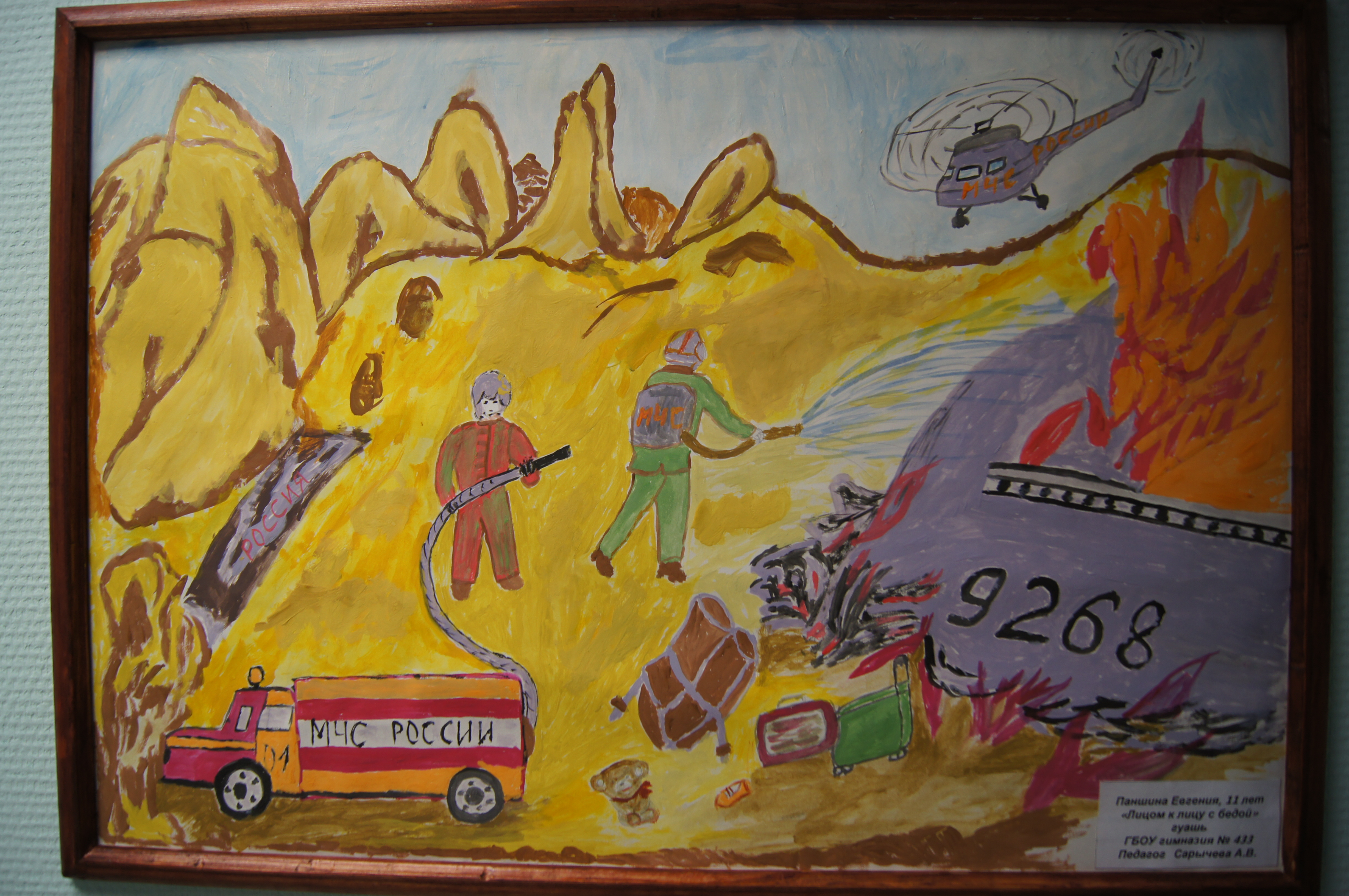 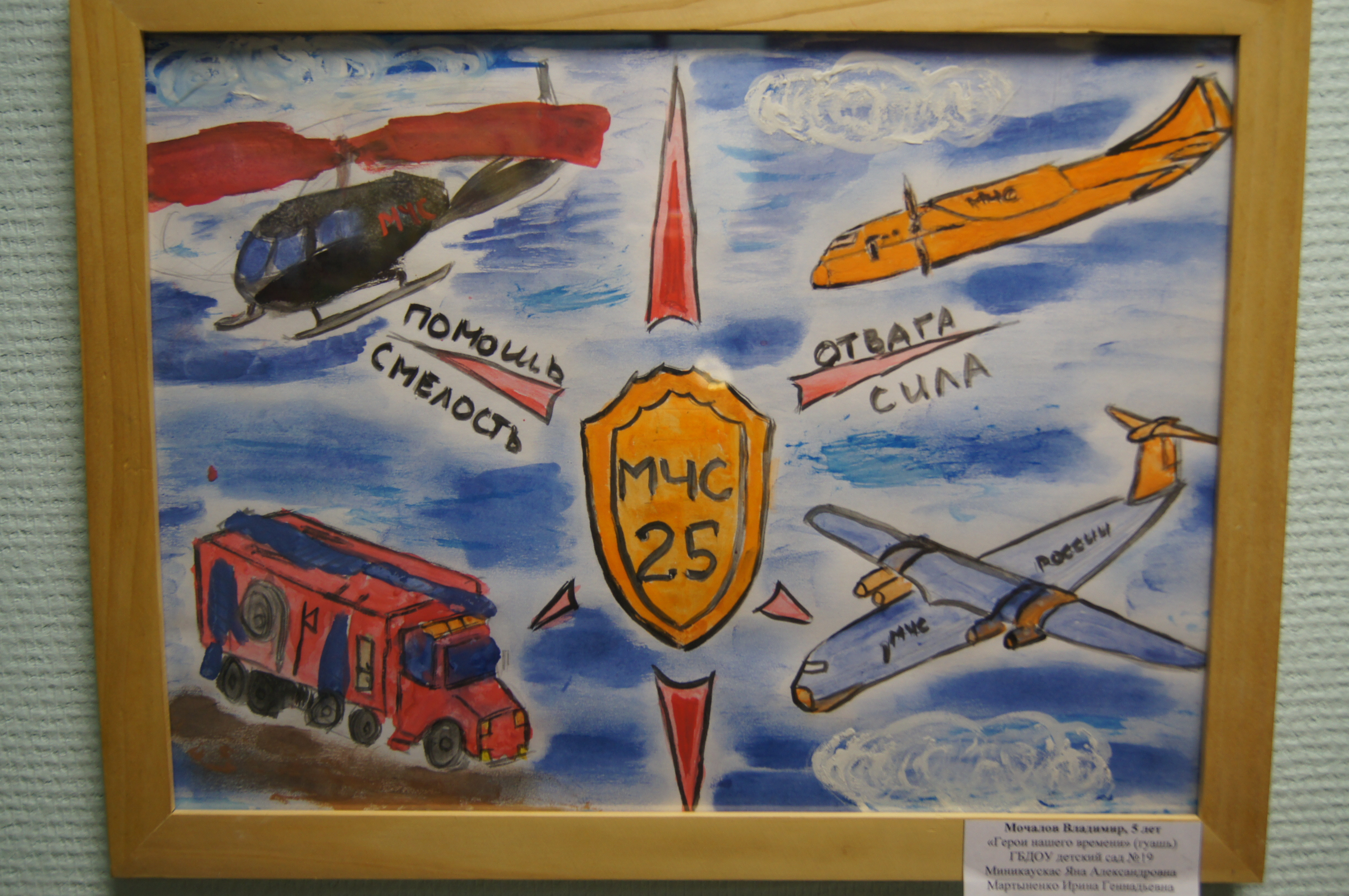 